目  录1.	软硬件版本	31.1.	倍福Beckhoff	31.1.1.	控制器硬件	31.1.2.	控制软件	31.2.	SEW变频器	31.2.1.	变频器型号	32.	准备工作	32.1.	硬件链接	33.	操作步骤	43.1.	NC调试	43.2.	PLC封装	5软硬件版本倍福Beckhoff控制器硬件TwinCAT控制制器，PC或者EPC，包括：嵌入式控制器：CX1020控制软件TwinCAT 3.1 Build 4022.29SEW变频器变频器型号MC07B0022-5A3-4-S0  FSE24B	Ethercat接口。准备工作硬件链接整体硬件链接及控制原理图如下：变频器的PDO如下，具体含义：PI 0001: Status WordPI 0002: Actual SpeedPI 0003: Actual CurrentPO 0001: Control WordPO 0002: Set SpeedPO 0003:	Ramp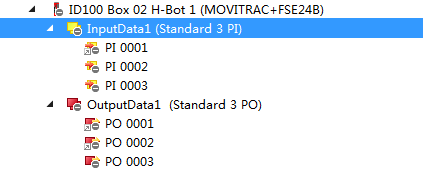 把PI 0001和PO 0001链接到PLC变量，PO 0002链接到NC Drive下的nDataOut1[0]，同时将nDataOut1[0]双链接到PLC中，这是因为变频器如果上了使能，在低速会爬行，所以一般在轴不动的情况下，驱动器不要上使能，通过监控NC发给变频器的速度来判断是否需要给变频器上使能。操作步骤NC调试首先根据机械结构设置好scalling factor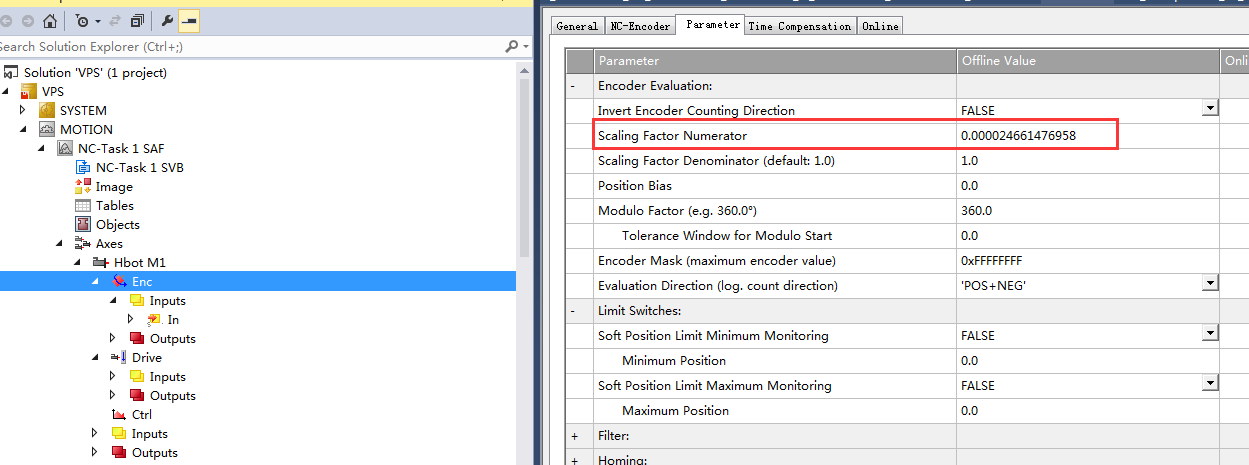 然后参考NC PTP调试文档调节Drive下的参数Output Ratio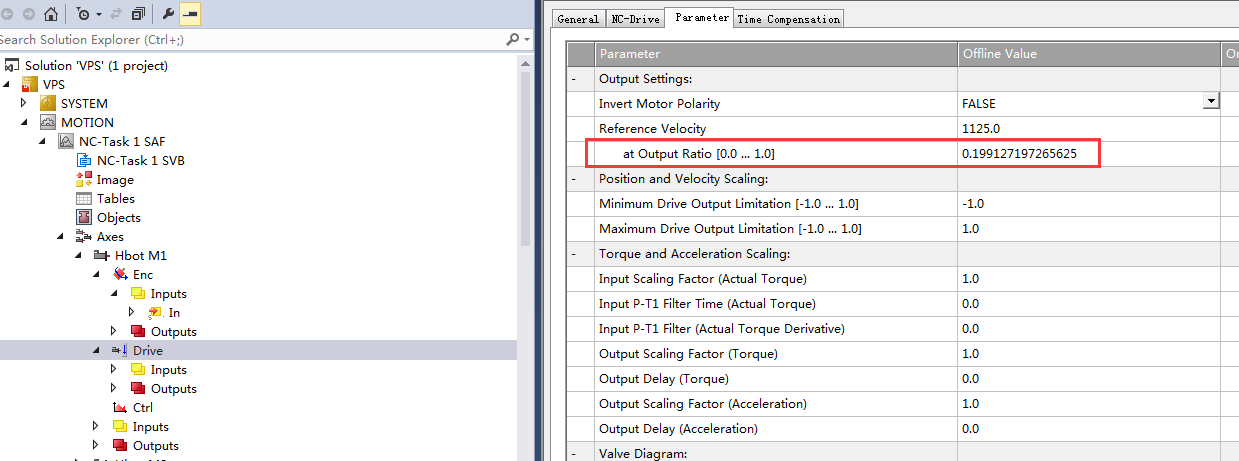 修改控制模式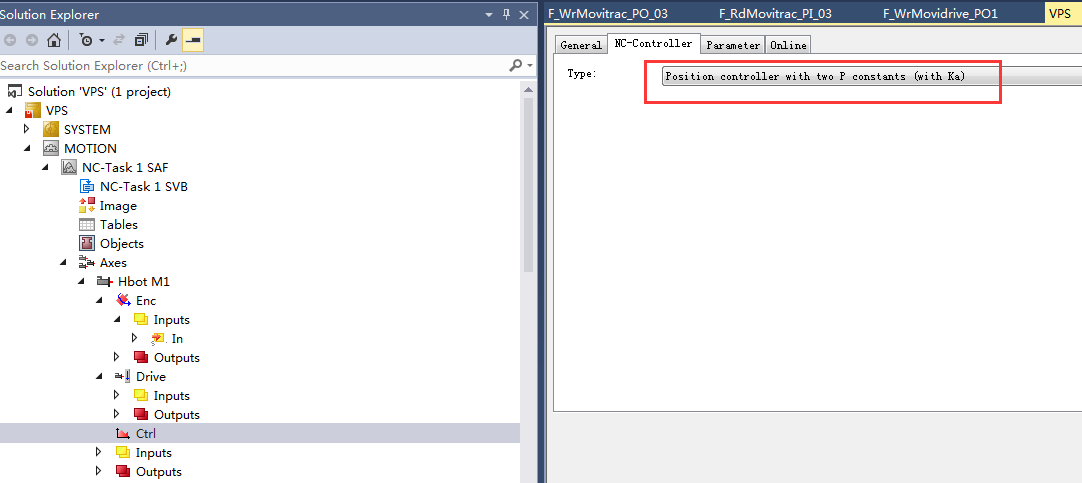 这里有几个参数需要注意下：第一个就是Kv值，位置环比例增益，设置太小的话位置跟随误差太大，点动时jog信号没了轴还在跑。现场测下来standstill和moving这两个参数只有moving有效果，本来想在轴停下来Kv值设为0不参与位置环调节，这样轴也就不会抖动，但是实测下来即使Kv（standstill）设为0，但是轴停下来online界面显示的Kv还是moving时的数值，这样轴就一直在抖，所以这时候就要设置另外一个参数，位置环死区位置抖动，把Dead Band Position Deviation设为0.1，也就是死区位置在0.1范围内位置环不调节，这样轴停下来就不会抖动了。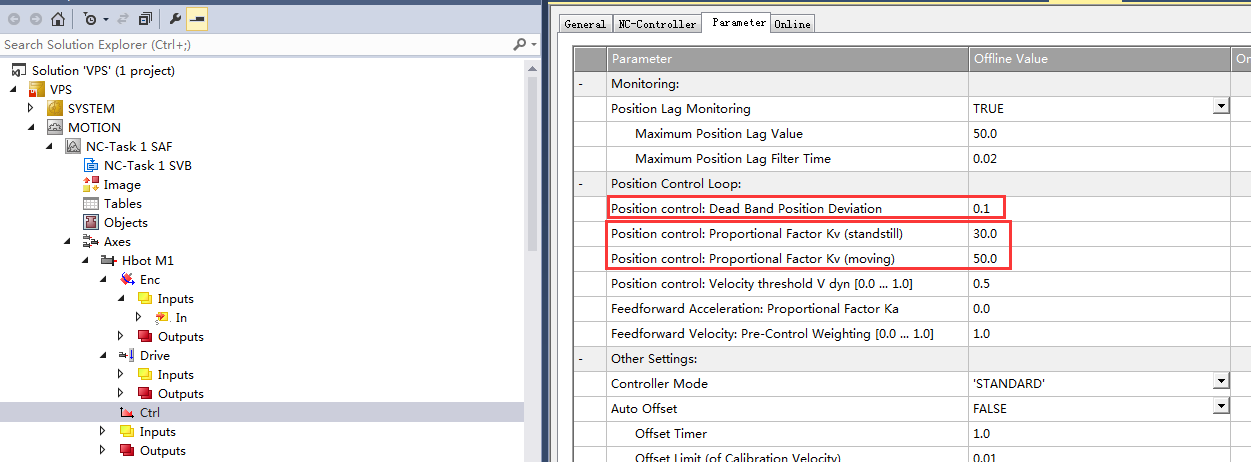 PLC封装根据变频器说明书得到control word和status word的定义如下：Control word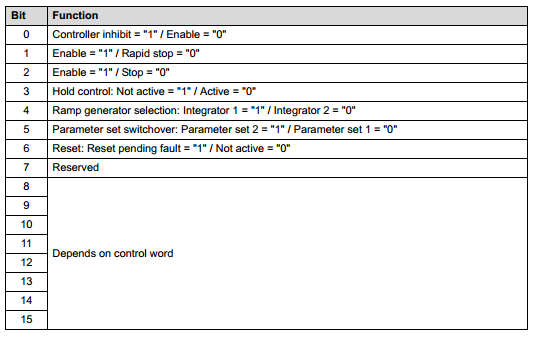 Status word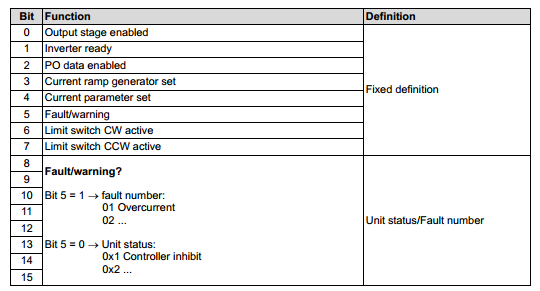 （1）首先定义两个结构体ST_Movitrac_PI_1和ST_Movitrac_PO_1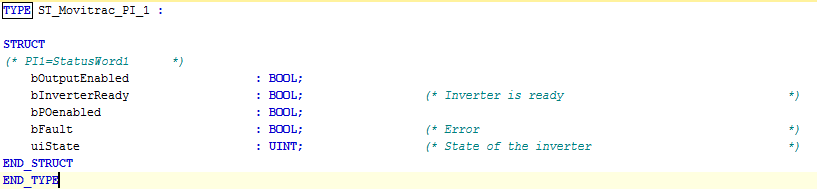 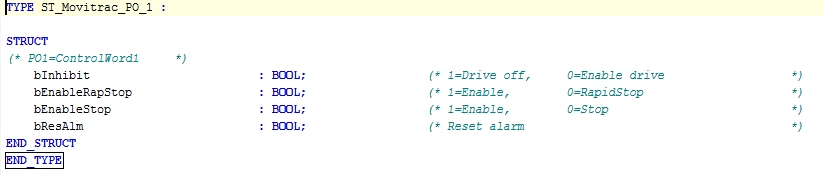 	（2）然后写两个Function分别用于关联Status word和Control word对应的PLC变量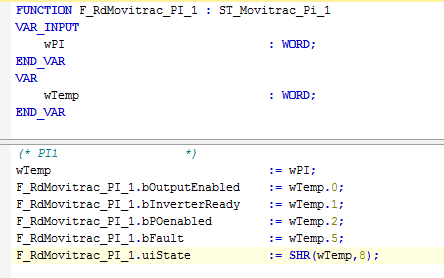 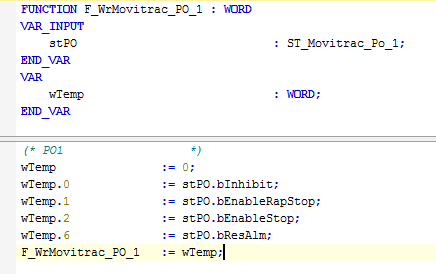 	（3）编写FB_Movitrac功能块定义输入输出接口，和外部IO的链接变量以及两个结构体stPIAxis和stPOAxis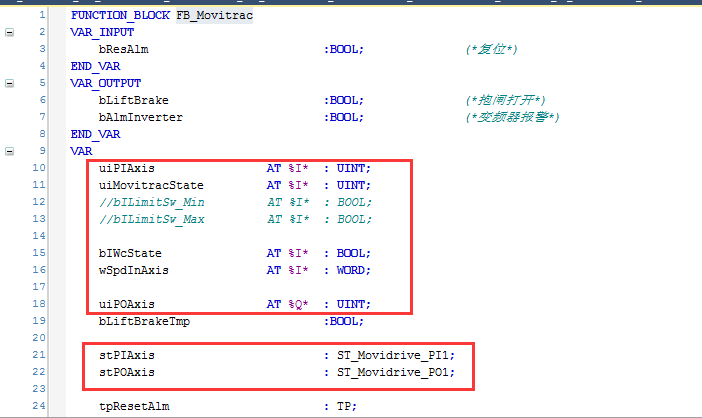 调用两个Function，使能位根据NC有无速度来判断，这样就把变频器封装成了功能块，程序调用时只需要在程序里实例化调用一次，把复位和报警刹车接口填好就行了，接下来就可以像伺服驱动器那样在程序里调用MC2库对轴进行控制了。当然，这种封装不仅仅针对SEW变频器可用，对其他变频器以及不支持COE的伺服驱动器或者其他支持Ethercat但是无法链接到NC的交直流驱动器都可通用，只是需要针对不同的驱动器或者变频器更改control word 和status word 的对应关系。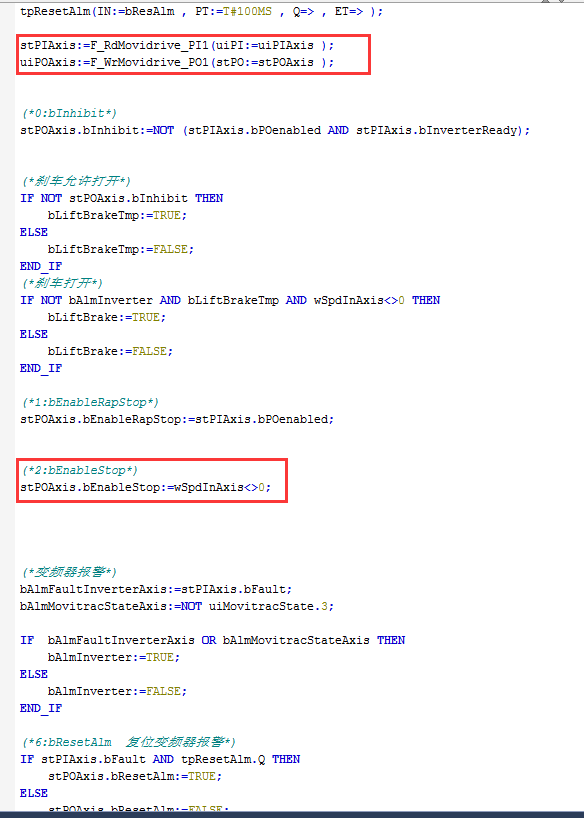 上海（ 中国区总部）中国上海市静安区汶水路 299 弄 9号（市北智汇园）电话: 021-66312666		传真: 021-66315696		邮编：200072北京分公司北京市西城区新街口北大街 3 号新街高和大厦 407 室电话: 010-82200036		传真: 010-82200039		邮编：100035广州分公司广州市天河区珠江新城珠江东路16号高德置地G2603室电话: 020-38010300/1/2 	传真: 020-38010303		邮编：510623成都分公司成都市锦江区东御街18号 百扬大厦2305 房电话: 028-86202581 		传真: 028-86202582		邮编：610016作者：崔玉乾崔玉乾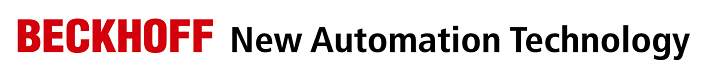 中国上海市静安区汶水路 299 弄 9-10 号市北智汇园4号楼（200072）TEL: 021-66312666FAX: 021-66315696职务：华东区技术工程师中国上海市静安区汶水路 299 弄 9-10 号市北智汇园4号楼（200072）TEL: 021-66312666FAX: 021-66315696日期：2019-12-182019-12-18中国上海市静安区汶水路 299 弄 9-10 号市北智汇园4号楼（200072）TEL: 021-66312666FAX: 021-66315696邮箱：yq.cui@beckhoff.com.cnyq.cui@beckhoff.com.cn中国上海市静安区汶水路 299 弄 9-10 号市北智汇园4号楼（200072）TEL: 021-66312666FAX: 021-66315696电话：中国上海市静安区汶水路 299 弄 9-10 号市北智汇园4号楼（200072）TEL: 021-66312666FAX: 021-66315696NC带EtherCAT接口SEW变频器实现闭环控制摘  要：客户做高位码垛机，其中用到H-bot结构，两个电机用SEW变频器驱动，外部编码器通过EL5021编码器模块反馈到控制器实现闭环控制，闭环控制调试方法可以参考NC PTP实用教程，本文主要在PLC中对变频器进行了功能块封装。关键字：全闭环，SEW变频器附  件：免责声明：我们已对本文档描述的内容做测试。但是差错在所难免，无法保证绝对正确并完全满足您的使用需求。本文档的内容可能随时更新，也欢迎您提出改进建议。参考信息：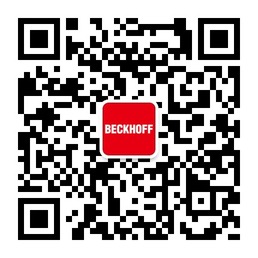 请用微信扫描二维码通过公众号与技术支持交流请用微信扫描二维码通过公众号与技术支持交流倍福中文官网：http://www.beckhoff.com.cn/请用微信扫描二维码通过公众号与技术支持交流倍福虚拟学院：http://tr.beckhoff.com.cn/请用微信扫描二维码通过公众号与技术支持交流招贤纳士：job@beckhoff.com.cn技术支持：support@beckhoff.com.cn产品维修：service@beckhoff.com.cn方案咨询：sales@beckhoff.com.cn